경영전문대학원 EMBA 2021.5.8.Ⅰ. 면접 관련 일정* 모든 시간은 대한민국 표준시(KST) 기준Ⅱ. WebEx 활용 화상면접 운용 안내Ⅲ. WebEx 활용 화성면접 운용 안내(세부)★데스크탑 또는 노트북 사용★1. WebEx 다운로드(링크)- 인터넷 익스플로러를 사용하여 다운로드 받을 것을 권장- 스크롤 아래로 내려서 “previous app, Meeting” 다운2. WebEx 실행(손님으로 사용)- “손님으로 사용”클릭 후 오른쪽 위 연필 모양 클릭3. 이메일, 수험번호 및 이름, 대기방 미팅번호 입력- 연필 모양 클릭 후 위쪽에는 수험번호 및 이름, 아래쪽에는 메일 입력- 외국인 지원자의 경우 이름 영문 및 한글 병기(ex) LIXINMIAN 이심면)한글 이름을 정확히 모를 경우 아는 대로 기술- 개인정보 입력 확인 후 사전 안내된 미팅 번호 9자리 입력- “참여” 클릭 4. 대기실 참여- 대기실 참여 시 해당 화면과 같이 나오면 입장이 정상적으로 된 것- 대기실은 오프라인 면접에서의 면접 대기실 개념으로, 대기실에서면접실 미팅 번호 개별 안내 예정5. 마이크 및 카메라 확인- 하단 바에서 마이크 및 카메라 연결 여부를 확인(위 화면의 경우 카메라는 연결하지 않아 회색으로 비활성화된 상태)- “스피커 및 마이크(S)” 클릭 후 사용하려는 스피커 및 마이크 선택- 해당 창을 종료해야 선택한 스피커 및 마이크가 적용되므로 유의- 점검이 완료된 후 대기실에서는 마이크 및 카메라 OFF(혼선 방지)6. 면접실 참여- 대기실 입장을 유지한 상태에서, 대기실에서 개별 안내되는면접실 미팅 번호 9자리를 입력하여 미팅에 참여 클릭- 미팅 참여 전 화면에서 한 번 더 마이크 및 카메라 확인7. 면접실 입장 대기- 면접실 입장 시 해당 화면과 같이 나오면 입장이 정상적으로 된 것- 대기실과 달리, 면접실은 기본적으로 비공개 상태- 해당 화면에서 대기 중 면접 순서에 따라 자동적으로 입장8. 면접실 입장 및 신분증 제시- 입장 후 카메라의 지원자 신분증 5초 정도 제시(신분 확인용)- 5초 정도 제시 후 면접 진행, 면접 종료 후 면접실/대기실 퇴장Ⅳ. 유의사항1. 장비 오류 관련- 지원자 PC의 마이크 및 카메라 구동은 반드시 지원자 개인이 점검- 면접 진행 전 지원자 마이크 및 카메라 구동 오류의 경우 시작 전까지 해결되지 않을 경우 가장 마지막 순번으로 미루어 진행- 면접 진행 중 지원자 마이크 및 카메라 구동 오류의 경우 면접관 판단에 따라 면접 진행 또는 마지막 순번으로 미루어 진행2. 일정 관련- 모든 일정은 대한민국 표준시(KST) 기준- 안내 사항을 반드시 숙지할 것을 당부드립니다.3. 면접 시 불법촬영은 절대 불가하며, 발견되는 경우 입학 취소 될 수 있습니다.4. 문의사항 : 02-760-0857,0956WebEx 활용 화상면접 안내서 (지원자용)일자시간일정비고5. 8.(토)화상면접 진행 일정 안내홈페이지 공지5. 11.(화)온라인 예비소집 참여방법 안내이메일 안내5. 12.(수)PM 7:00~온라인 예비소집5. 15.(토)AM 10:00~화상면접 진행1WebEx 다운로드2WebEx 실행(손님으로 사용)3이메일, 수험번호 및 이름, 대기방 미팅번호 입력4<대기방> 참여5마이크 및 카메라 확인6<면접실> 참여7면접실 입장 대기8면접실 입장 및 신분증 제시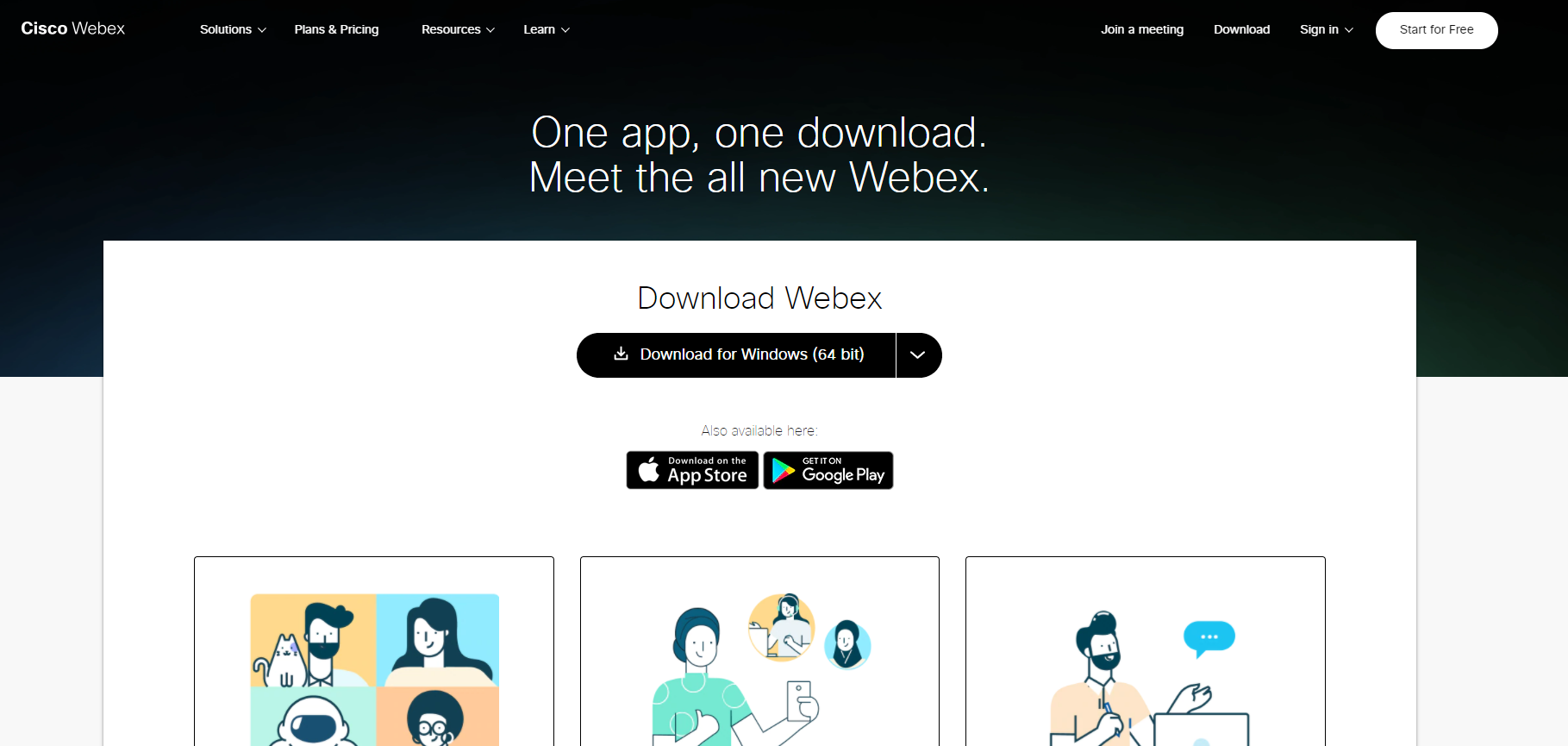 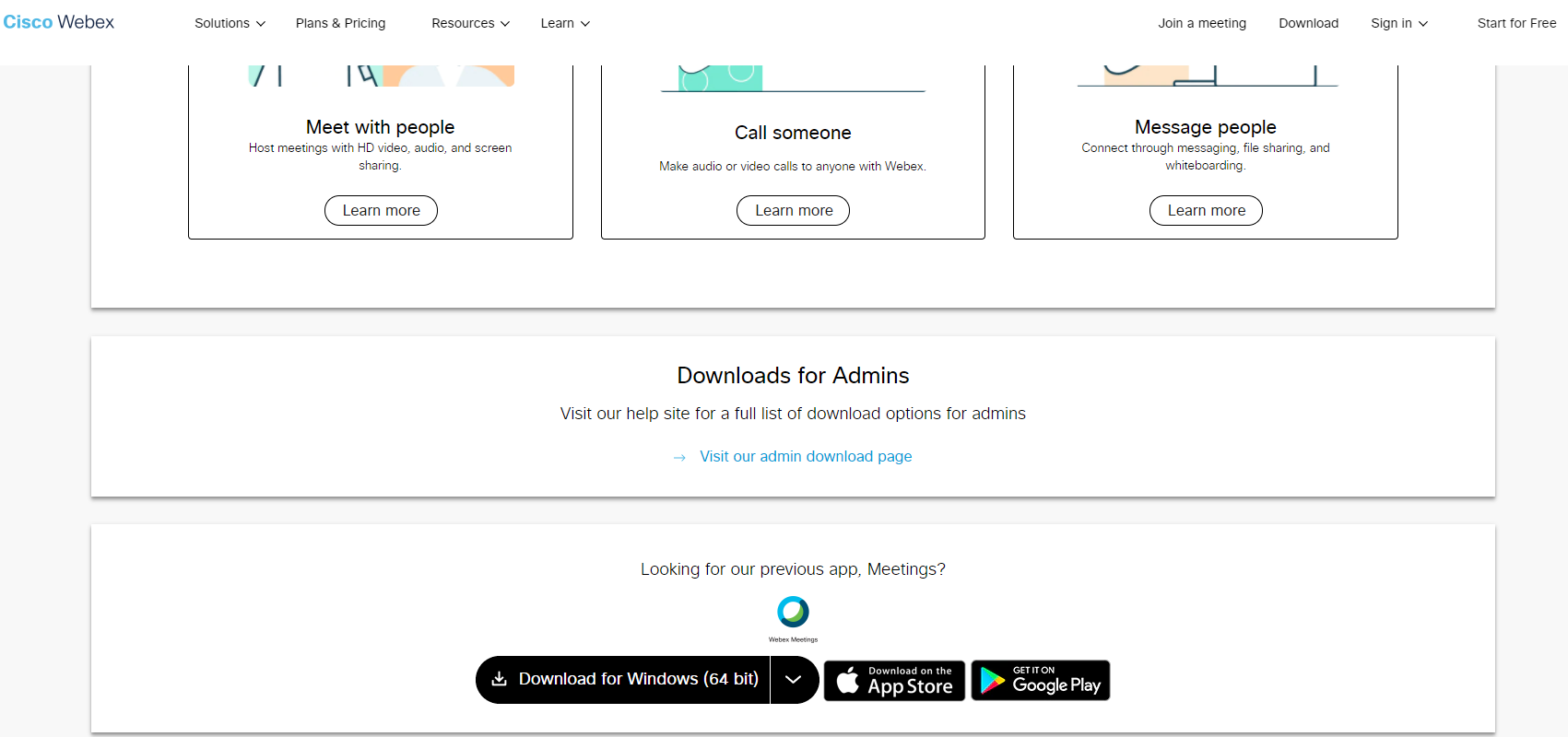 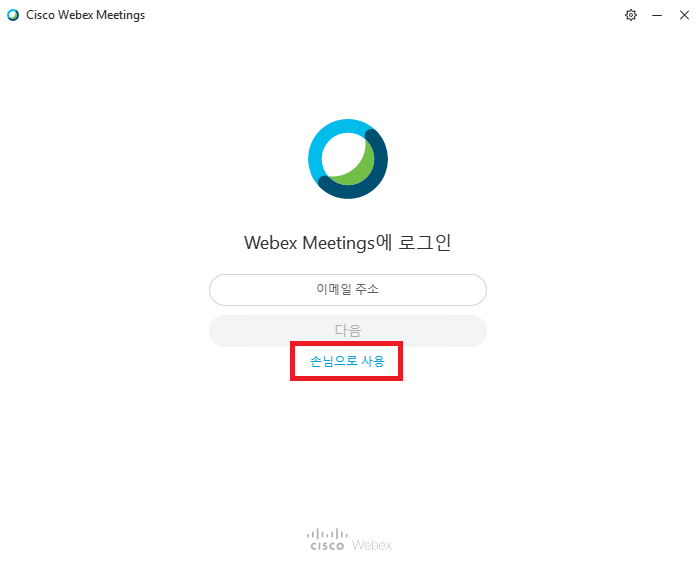 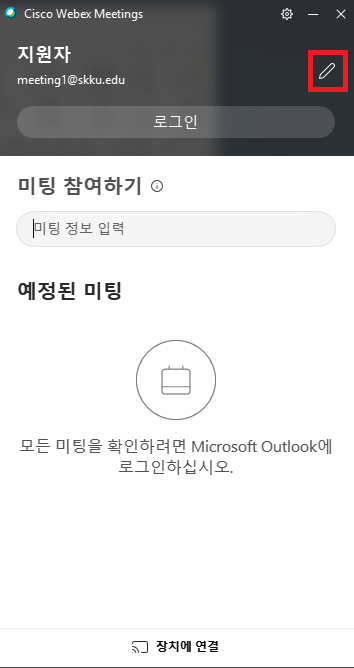 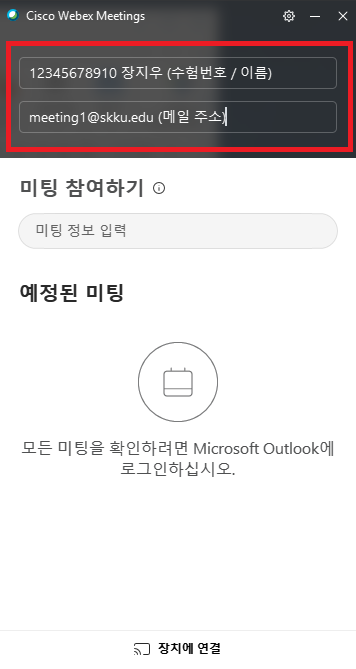 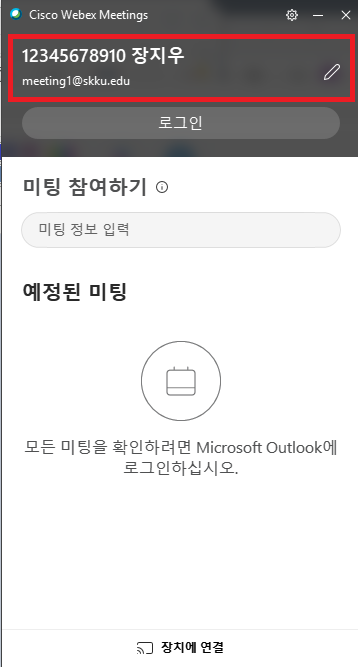 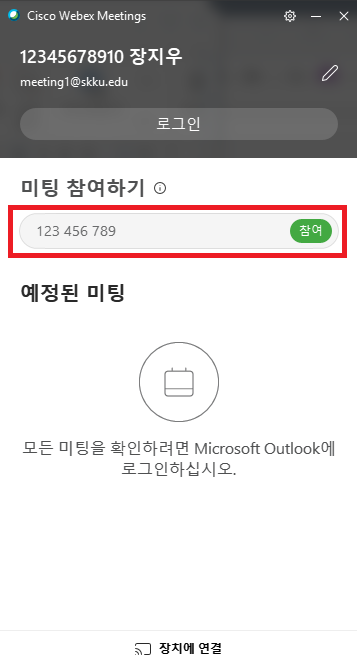 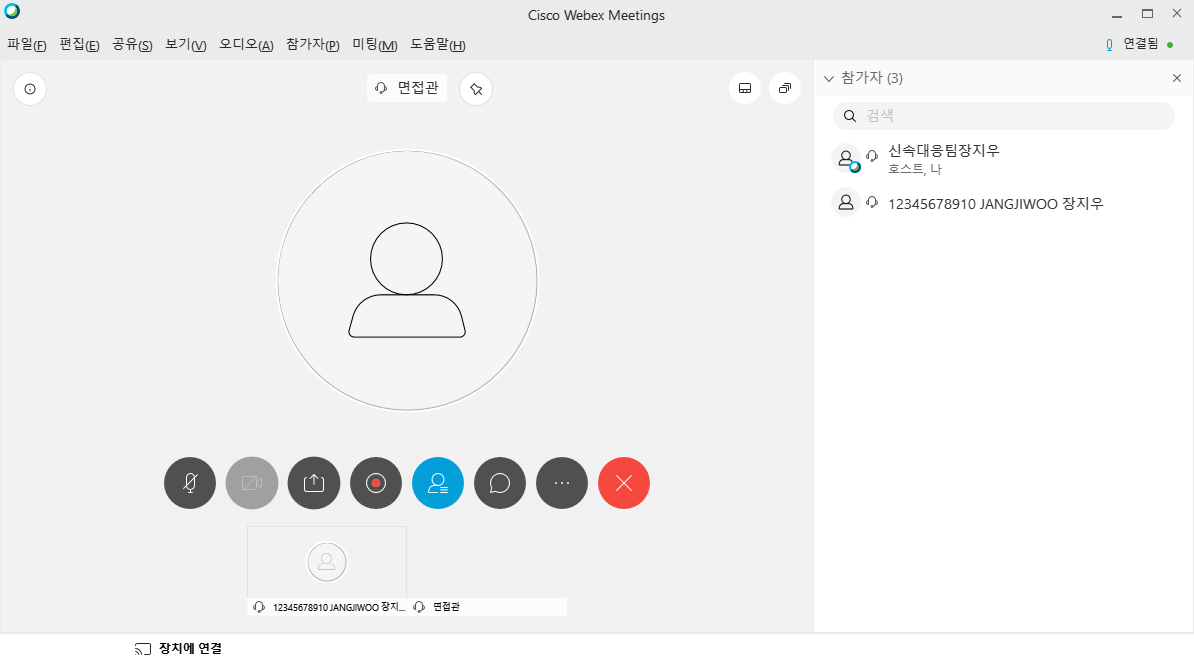 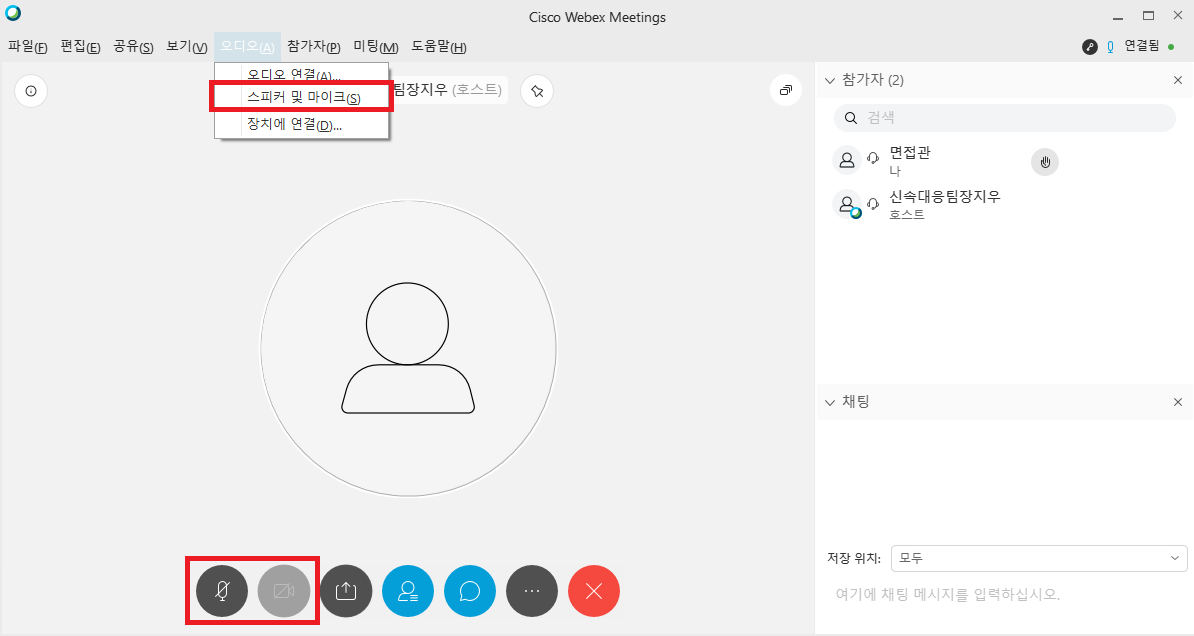 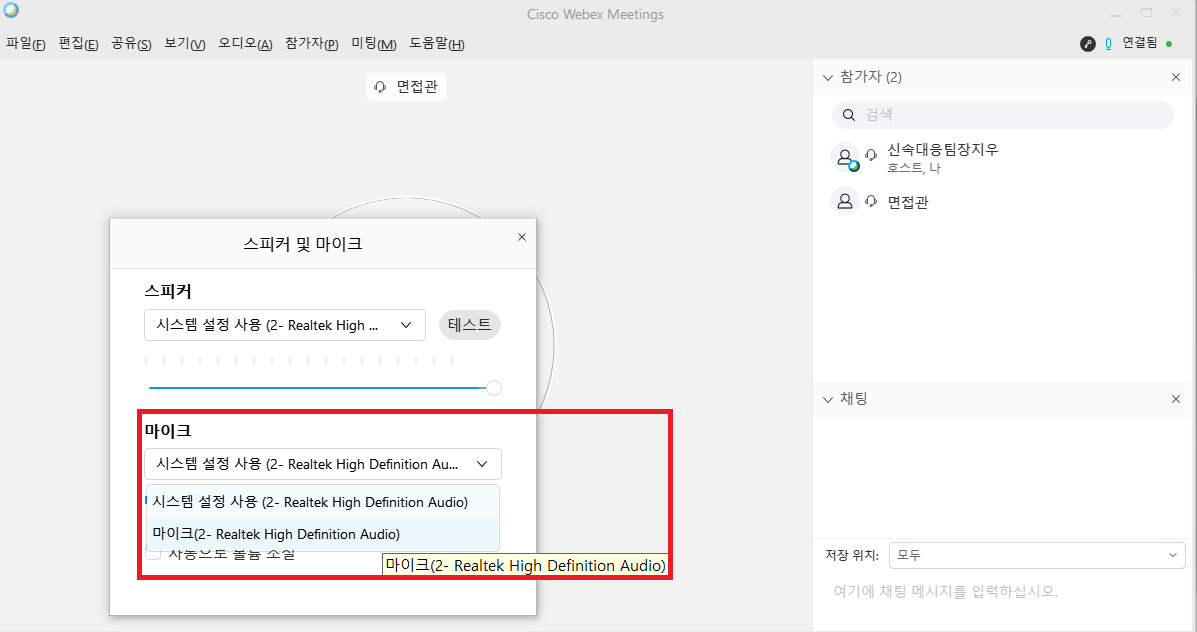 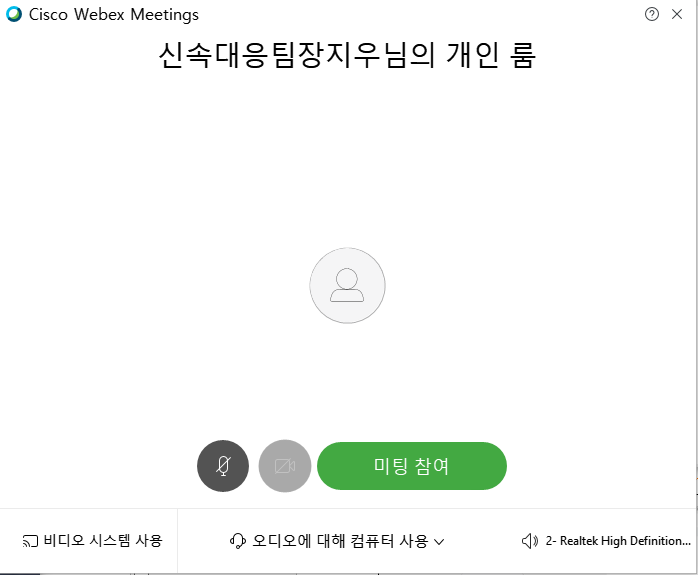 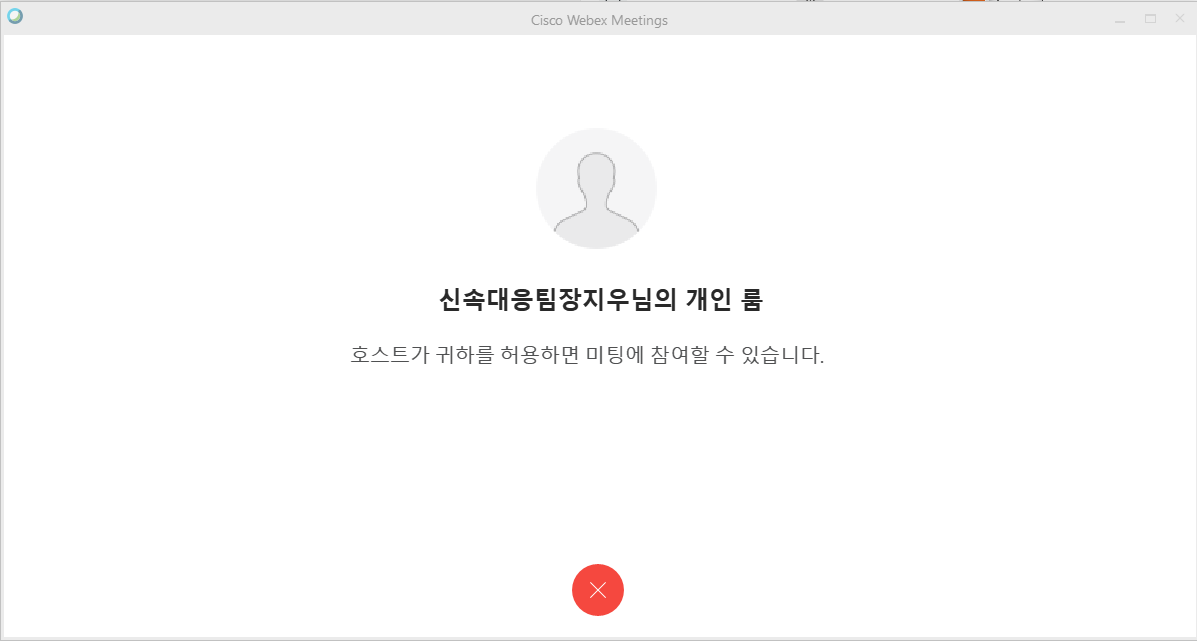 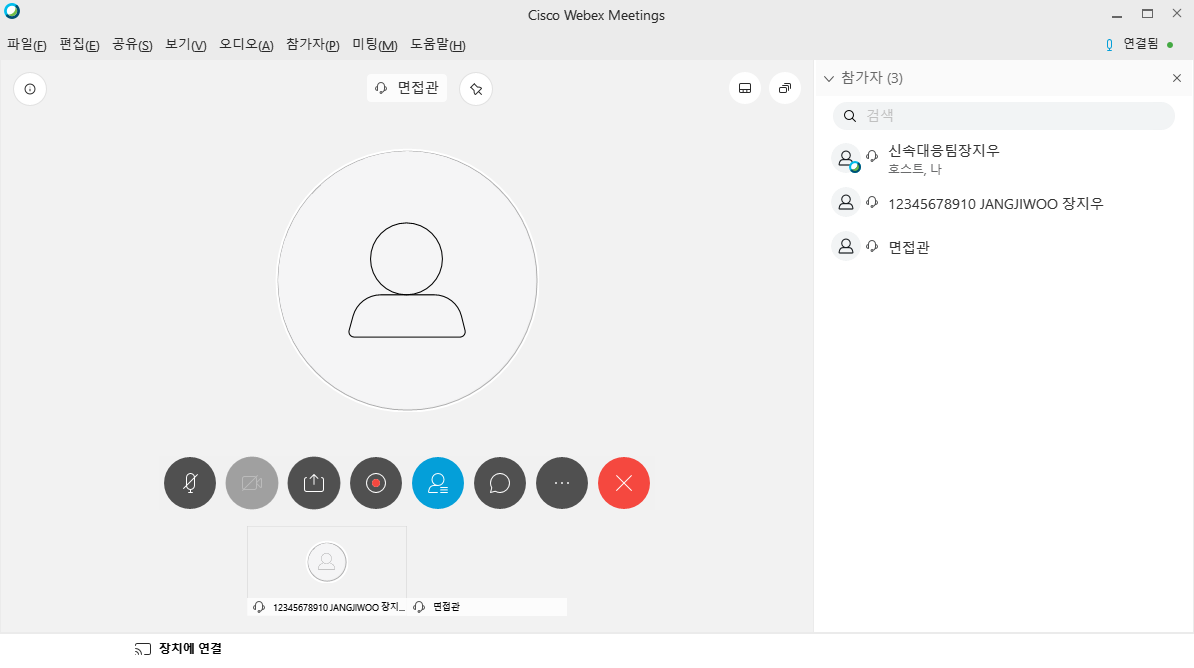 